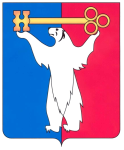 РОССИЙСКАЯ ФЕДЕРАЦИЯКРАСНОЯРСКИЙ КРАЙНОРИЛЬСКИЙ ГОРОДСКОЙ СОВЕТ ДЕПУТАТОВР Е Ш Е Н И ЕОб утверждении повестки дня внеочередной сессии Норильского городского Совета депутатовРассмотрев проект повестки дня внеочередной сессии Норильского городского Совета депутатов, Городской СоветРЕШИЛ:Утвердить повестку дня внеочередной сессии Норильского городского Совета депутатов:1. О создании местной общественной палаты муниципального образования город Норильск.2. О награждении Почетной грамотой Норильского городского Совета депутатов.И.о. Главы города Норильска                                                                    В.В. Цюпко 23 мая 2017 года№ В/4-832